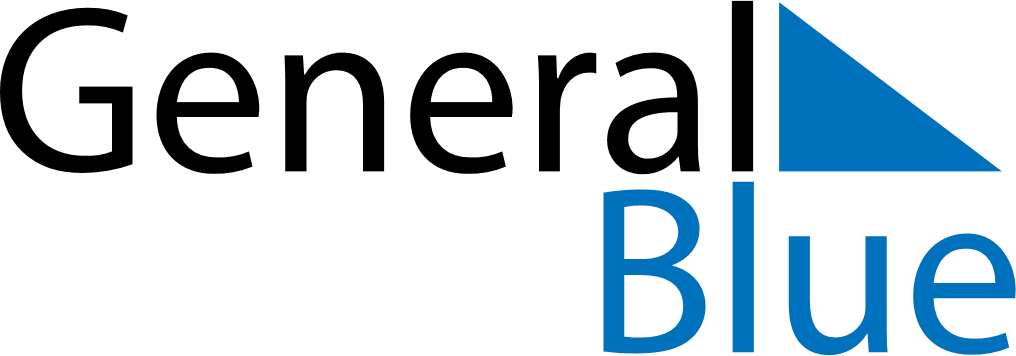 October 2024October 2024October 2024October 2024October 2024October 2024SpainSpainSpainSpainSpainSpainMondayTuesdayWednesdayThursdayFridaySaturdaySunday12345678910111213Fiesta Nacional de España141516171819202122232425262728293031NOTES